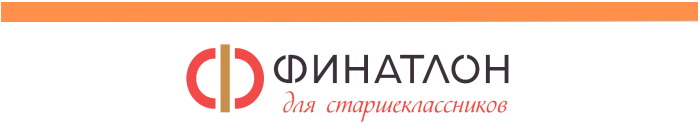 Памятка участникаФинала (заключительного) этапа Всероссийской олимпиады по финансовой грамотности, финансовому рынку и защите прав потребителей финансовых услуг «Финатлон для старшеклассников»Финал Всероссийской олимпиады по финансовой грамотности, финансовому рынку и защите прав потребителей финансовых услуг – Финатлон для старшеклассников (далее –Финатлон) проводится в очной форме.В финал Олимпиады проходят участники, набравшие количество баллов, установленное Оргкомитетом Олимпиады для отборочного этапа. К участию в финале допускаются, минуя ее отборочные этапы, победители и призеры Олимпиады предыдущего учебного года, продолжающие обучение в организациях, осуществляющих образовательную деятельность по образовательным программам основного общего и среднего общего образования, а также в форме семейного образования или самообразования.Для регистрации на финал участник должен предоставить Заявку на участие в финале и письменное Согласием на обработку персональных данных. Бланки этих документов, направленные участникам в личные кабинеты, необходимо распечатать, заполнить, поставить подписи и взять с собой в день состязания. Очень важно проверить свои персональные данные: фамилию, имя, отчество, дату рождения, паспортные данные, информацию об образовательном учреждении. Если Вы станете призером или победителем олимпиады, в диплом и федеральные информационные системы будет внесена та информация, которую вы указали в личном кабинете. Неточная информация приведет к проблемам при подаче документов в приемную комиссию ВУЗа. В частности, обратите внимание, чтобы информация об образовательном учреждении совпадала с той, которая будет указана в аттестате (допускаются общеупотребимые сокращения).Участник финала должен прибыть к месту проведения Олимпиады в установленное время. Участники должны зарегистрироваться лично и предоставить следующие документы: паспорт; справку из образовательного учреждения, подтверждающую статус учащегося и указанный при регистрации класс обучения или ему соответствующий (для учащихся начальных и средних профессиональных учебных заведений); подписанную Заявку на участие в финале, подтверждая тем самым достоверность указанных в ней сведений;согласие на обработку персональных данных и публикацию работ.Знать свой номер IDПри отсутствии необходимых документов участник не допускается к олимпиадным состязаниям. В связи с этим предлагаем ВУЗам -организаторам распечатать бланки Заявки и Согласия для заполнения их участниками во время регистрации на финал. Личные вещи необходимо оставить в специально отведенном месте в аудитории, предварительно отключив устройства, которые могут отвлечь участников звуками.Финал Олимпиады состоит из 2-х этапов:1-й этап – письменная работа, эссе по одной из трех предложенных тем, решение 2 задач и 1 кейса; 2-й этап – блиц-игра.Задания Олимпиады для письменной работы и блиц-игры разработаны для двух возрастных групп участников: 8-9 классов и 10-11 классов. Участник должен иметь на рабочем месте документы, удостоверяющие личность и статус учащегося, письменные принадлежности (ручки чёрного/синего цвета), простой калькулятор, допускается наличие питьевой воды. После завершения инструктажа вам раздадут бланки заданий лицевой стороной вниз, которые можно будет перевернуть только по сигналу организаторов. Этот момент является началом этапа. Участникам раздаются черновики, на которых проставляется индивидуальный код без указания фамилии, имени и отчества участника. Черновики не подлежат проверке. Во время проведения этапов финала участнику запрещается иметь при себе: средства связи, электронно-вычислительную технику, фото, аудио и видеоаппаратуру, справочные материалы, письменные заметки и иные средства хранения и передачи информации за исключением специальных технических средств для участников Олимпиады с ограниченными возможностями здоровья, инвалидов, детей-инвалидов. На олимпиадном состязании запрещается:разговаривать, менять место своего расположения без разрешения координаторов, обмениваться записями с другими участниками. В исключительных случаях допускается выход участника из аудитории на 5-6 минут в сопровождении координаторов.Во время проведения этапов финала участник имеет право: задавать вопросы членам Жюри по условиям олимпиадных заданий, оформлению работы, внести замечания и претензии к заданиям в протокол проведения состязания, досрочно сдать работу. Участник имеет право обратиться к организаторам с просьбой о предоставлении ему медицинской помощи.Во время проведения этапов финала работайте внимательно и сосредоточенно.Рекомендуем использовать черновик по назначению и не выполнять работу на черновике, чтобы перенести результаты в чистовик может не хватить времени. Помните, что черновики не проверяются, но сдать их нужно. На бланке ответов недопустимо делать пометки, устанавливающие авторство.Работа должна быть выполнена четким почерком. Жюри может отказаться от проверки работы с неразборчивым почерком.В бланке ответов можно делать исправления, которые должны быть понятными и однозначно трактуемыми. Если необходимо внести исправления, то следует аккуратно зачеркнуть неправильный ответ и написать правильный.Разрешается замена ручки (о замене нужно сообщать организатору в аудитории), титульного листа, бланка ответов.За 15 минут до окончания состязания организаторы предупредят, что срок выполнения работы подходит к концу. Перенесите решения и ответы с черновика на бланк ответов, если это еще не сделано.По окончании отведенного времени вы обязаны прекратить выполнение задания и сдать организаторам:бланки ответов;текст заданий;черновики для последующего уничтожения. Не поднимайтесь с места до того момента, пока это не разрешит сделать организатор в аудитории. Апелляции проводятся в соответствии с Положением об апелляциях, утвержденным Оргкомитетом Олимпиады. Подведение итогов финального этапа осуществляется после проведения апелляций. Кандидатуры победителей и призеров Олимпиады определяются членами Жюри по результатам двух этапов финала (письменного и устного) и утверждаются Оргкомитетом.Победители Олимпиады определяются по результатам финального этапа Олимпиады. Подведение итогов Олимпиады проводится по итогам личного индивидуального зачёта. Победители и призёры финального этапа признаются призёрами и победителями Олимпиады.Победители Олимпиады награждаются дипломами I-й степени, количество победителей не должно превышать 8% от общего количества участников финала Олимпиады. Призеры Олимпиады награждаются дипломами II-й. Количество призеров не должно превышать 17% от общего количества участников финала Олимпиады.